3A Linear Simultaneous EquationsSolve the following Simultaneous Equations by EliminationSolve the following Simultaneous Equations by Substitution3B Non-Linear Simultaneous EquationsSolve the following Simultaneous Equations3C Simultaneous Equations Graphically (With the Discriminant)Draw the graphs of the following equations and use it to write down their solution:Draw the graphs of the following equations and use it to write down their solution:Notes on the discriminant: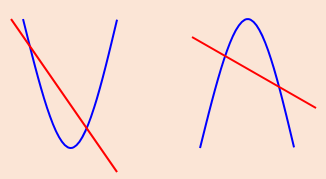 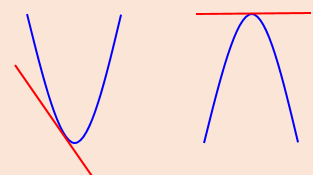 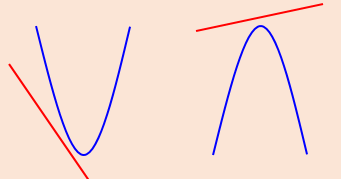 The line with equation  meets the curve with equation     at exactly one point. Given that  is a positive constant:Find the value of For this value of , find the coordinates of the point of intersection3D Linear InequalitiesFind the set of values of x for which:Find the set of values of x for which: and  and  and 3E Quadratic InequalitiesFind the values of k for which the equation:has two real roots.Find the set of values for which:3F Interpreting Graphical Non-Linear Inequalities has equation  has equation The diagram below shows a sketch of  and  on the same axes. 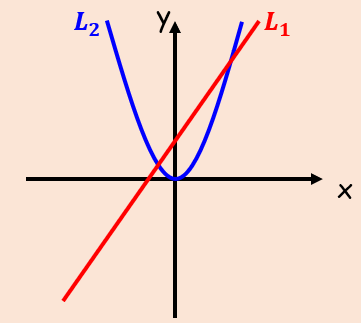 Find the coordinates of the points of intersectionHence write down the solution to the inequality 3G Shading Inequality RegionsOn graph paper, show the region that satisfies the following inequalities:On graph paper, show the region that satisfies the following inequalities: